UL Pravna fakulteta Poljanski nasip 21000 LjubljanaPrijava teme doktorske disertacijePodpisani  , rojen   v  , stanujoč ,  , študent doktorskega študijskega programa Pravo Pravne fakultete Univerze v Ljubljani, modul  prijavljam temo doktorske disertacije z naslovom:»«,naslov  v  angleškem jeziku:   »«.Predlagani mentor: Morebitni predlagani somentor: Naslov prosim za odobritev pisanja doktorske disertacije v angleškem jeziku. /I refer to the article 89 of the Statute of the University of Ljubljana and politely ask for permission to write my doctoral dissertation in English language.Ljubljana, 					        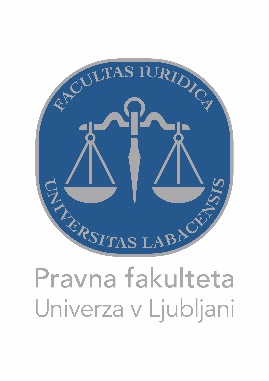 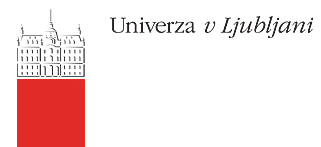 IZJAVA O AVTORSTVU Spodaj podpisani/-a , študent/-ka doktorskega študijskega programa Pravo Pravne fakultete Univerze v Ljubljani, z vpisno številko , s svojim podpisom zagotavljam in dovoljujem,da bo doktorska disertacija v vseh fazah njenega nastanka rezultat mojega samostojnega raziskovalnega dela ter da bodo bodo vsa dela in mnenja drugih avtorjev citirana v sprotnih opombah in navedena v seznamu virov, ki bo sestavni del doktorske disertacije;da se zavedam, da je plagiatorstvo, ne glede na obliko in način predstavljanja tujega avtorskega dela kot svojega, v nasprotju z akademsko etiko in s pričakovanimi moralnimi prepričanji pravnika ter pomeni hujšo kršitev pravil in predpisov, ki urejajo to področje, kot tudi posledic, ki jih ima takšno dejanje;  da sem seznanjen/a z določili Pravilnika o doktorskem študiju Pravne fakultete Univerze v Ljubljani;da bo predloženi pisni izvod doktorske disertacije identičen elektronski verziji istega dela; da soglašam z uporabo elektronske oblike doktorske disertacije za preverjanje podobnosti vsebine v Detektorju podobnih vsebin na portalu openscience.si;da bom za doktorsko disertacijo na Univerzo v Ljubljani neodplačno, neizključno, prostorsko in časovno neomejeno prenesel/-a pravico shranitve avtorskega dela v elektronski obliki, pravico njegovega reproduciranja ter pravico omogočanja javnega dostopa do tega avtorskega dela na svetovnem spletu preko Repozitorija Univerze v Ljubljani;da knjižnica Pravne fakultete Univerze v Ljubljani uporabi moj rojstni datum za namen obdelave doktorske disertacije v sistemu COBISS.V Ljubljani, 					Podpis avtorja/-ice: